﻿Formularz odstąpienia od umowy(należy wypełnić i odesłać tylko w przypadku chęci odstąpienia od umowy)


Niniejszym informuję o odstąpieniu od umowy sprzedaży następującego produktu:Nazwa produktu:
..................................................................................................................................................................................Uwaga.Zwrot płatności w przypadku odstąpienia od umowy następuje przy użyciu takich samych sposobów płatności, jakie zostały użyte przez konsumenta w pierwotnej transakcji.Zwrot pieniędzy za wyżej wymienione rzeczy proszę przesłać na konto(pole nieobowiązkowe)NR KONTA:.....................................................................................................Z poważaniem


..................................................WOJCIECH LUDWA
ul. Łąkowa 66B
33-111 Koszyce Wielkie
email: kontakt@market-przemyslowy.pl
tel.: +48 797633723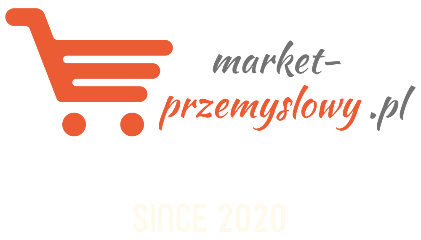 Imię i nazwisko konsumenta (-ów):……………………………………………………………......................................Adres konsumenta (-ów)……………………………………………………………......................................Nr. zamówienia……………………………………………………………......................................Nr. faktury……………………………………………………………......................................Nazwa firmy……………………………………………………………......................................NIP……………………………………………………………......................................Data zawarcia umowy sprzedaży……………………………………………………………......................................